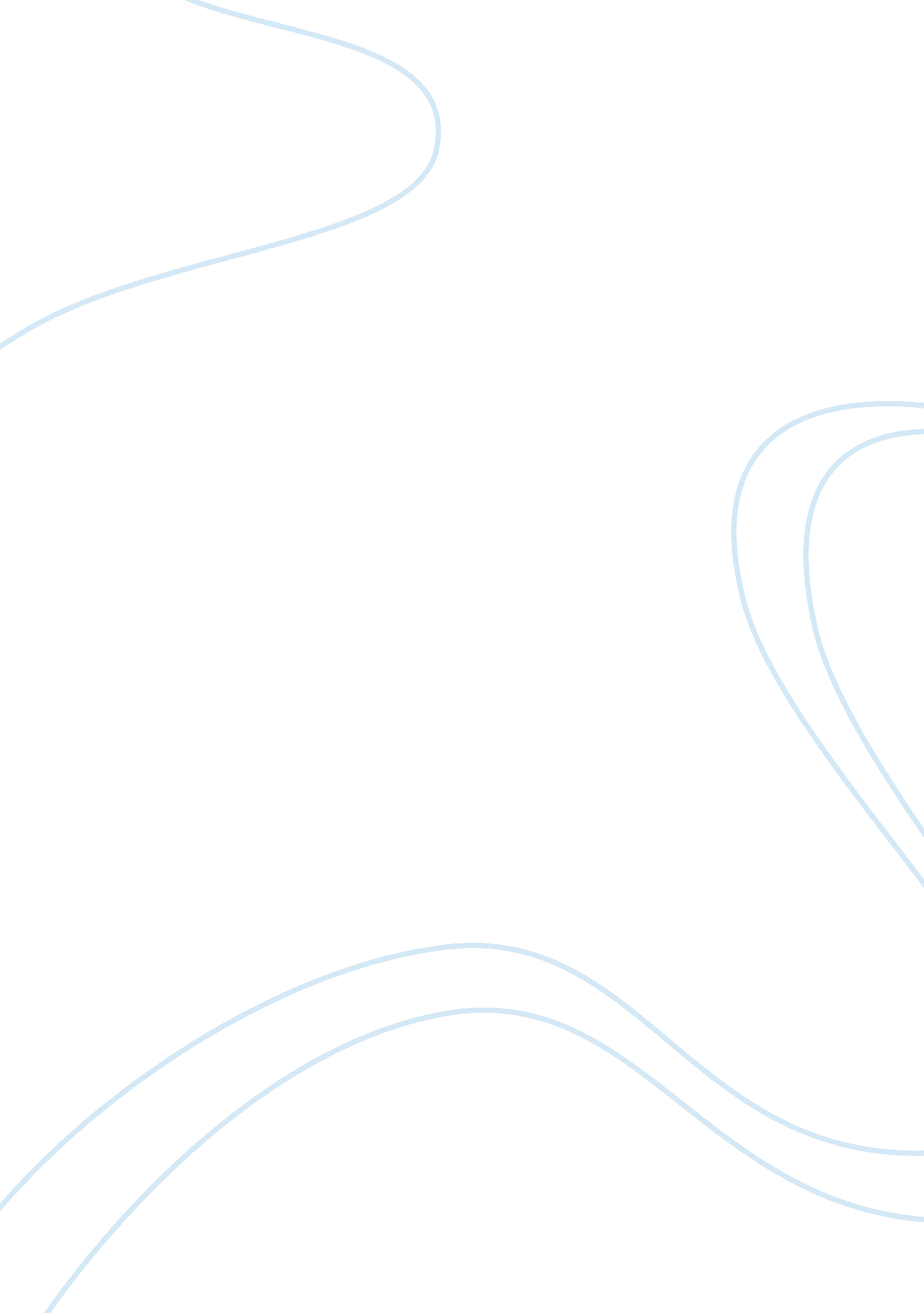 Mgt 601: week 2 dq 1Business, Management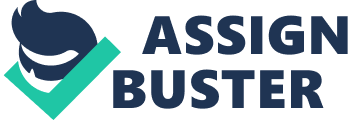 Introduction Decision Making Tools Executive Information System (EIS) refers to focused information system that support senior-level decision-making and management. Thus, EIS applies critical information from sections within an organization to facilitate senior level management (Leidner, Elam 1993). The accessibility of reliable information and sources is an important aspect of executive decision-making. 
Decision-making entails scanning, communication and monitoring of data. Efficient decision-making process, therefore, include swiftness off issue identification, degree of problem analysis and decision-making approaches. The whole process of decision-making depends on a mixture of; competent leadership and sound judgment, technology, high-quality data accessibility, trust and flexibility of the organizational structure. 
Relationship between the Tools and Managers’ Tasks 
Managers perform crucial roles in organizational decision-making. The section highlights the relationship of the managers’ tasks in relation to the application of decision-making tools. 
Task managers facilitate the process of data integration for effective decision-making. Usually, executives’ selection requires information from several different sectors and computer systems. Thus, project managers invest in strategies, which ensure efficient data integration on daily events. 
Duty managers perform benchmarking on other agencies approaches and external data (Plunkett, Allen and Attner 45). The tactic counterchecks organizational competency versus the activities of other competitors. 
The manager’s role in decision-making entails improving governance, compliance, and risk taking (Freeman 34). The officers fully understand that decision-making involves risk taking and require compliance to regulatory environments. Hence, managers guide organizations adopt systems that integrate with their financial applications. 
Significance of the Relationship 
Effective institutional decision-making requires harmony with the existing structure and management levels. Therefore, excellent task manager and decision-making system help to maintain business efficiency. 
Works Cited 
Freeman, Edward. Strategic Management: A Stakeholder Approach. Cambridge: Cambridge University Press, 2010. Print. 
Leidner, Dorothy and Elam, Joyce. " Executive Information Systems: Their Impact on Executive Decision Making." Journal of Management Information Systems 10. 3 (1993): 139-135. 
Plunkett, Warren., ‎Attner, Raymond and ‎Allen, Gemmy. Management: Meeting and Exceeding Customer Expectations. Mason, OH: Southwestern Cengage Learning, 2007. Print. 